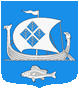 МУНИЦИПАЛЬНОЕ ОБРАЗОВАНИЕ«ПРИМОРСКОЕ ГОРОДСКОЕ  ПОСЕЛЕНИЕ»ВЫБОРГСКОГО РАЙОНА ЛЕНИНГРАДСКОЙ ОБЛАСТИСОВЕТ ДЕПУТАТОВвторого созываРЕШЕНИЕот «26» апреля 2013г.	                                                                		         № 184О преобразовании муниципального образования «Приморское городское поселение» Выборгского района Ленинградской области в формеобъединения с муниципальным образованием«Глебычевское сельское поселение» Выборгскогорайона Ленинградской областиВ соответствии с Федеральным законом от 06.10.2003 года № 131-ФЗ «Об общих принципах организации местного самоуправления в Российской Федерации», Законом Ленинградской области от 10.03.2004 № 17-оз «Об установлении границ и наделении соответствующим статусом муниципальных образований Всеволожский район и Выборгский район и муниципальных образований в их составе», Законом Ленинградской области от 15.06.2010 № 32-оз «Об административно-территориальном устройстве Ленинградской области и порядке его изменения», уставом муниципального образования, решением совета депутатов муниципального образования «Приморское городское поселение» Выборгского района Ленинградской области от 21.03.2013 № 180 «Об инициативе о преобразовании муниципального образования «Приморское городское  поселение» Выборгского района Ленинградской области», протоколом публичных слушаний от 10.04.2013 и заключением о результатах публичных слушаний по вопросу преобразования муниципального образования «Приморское городское поселение» Выборгского района Ленинградской области от 11.04.2013, совет депутатов Р Е Ш И Л: 1. Согласиться с преобразованием муниципального образования «Приморское городское поселение» Выборгского района Ленинградской области в форме объединения с муниципальным образованием «Глебычевское сельское поселение» Выборгского района Ленинградской области. 2. Обратиться к Губернатору Ленинградской области с ходатайством о внесении в Законодательное собрание Ленинградской области законодательной инициативы о преобразовании муниципального образования «Приморское городское  поселение» Выборгского района Ленинградской области в форме объединения с муниципальным образованием «Глебычевское сельское поселение» Выборгского района Ленинградской области. 3. Настоящее решение опубликовать в газете «Выборг». 4. Контроль за исполнением настоящего решения оставляю за собой. Глава муниципального образования                                                    С.В. РыжоваРассылка: дело, администрация, главе МО «Выборгский район», главе администрации МО «Выборгский район», совет депутатов МО «Приморское городское поселение», прокуратура, газета «Выборг».